Unit 7 Notes:  Severe Weather—Thunderstorms, Tornadoes, and HurricanesThe three basic ingredients of storms are:__________ energy—the fuel of the stormsDifferences in __________________________ The ultimate source of the heat energy is the __________.As air warms, it expands, grows lighter, and __________.Heat increases ____________________.  (3:00)Heated air has __________ air pressure.Cool air contracts, grows heavy, and __________ toward the __________. (5:15)Thunderstorms:Sort:(6:50)Hurricanes:Sort:Winds of __________ are common and destroy __________ mostly.9 out of 10 deaths are from __________. Torrential rain causes ____________________ but the deadliest water is the ocean swell called a ____________________ and may be __________ high.  In theory, hurricanes could last __________, but most only last a few _________.  Hurricanes ______ animals like sea birds that need beaches clear from growing ______. (at end of video)Tornadoes (10:15):Tend to be __________ violent than hurricanes.Develop in very unsettled air when sharply divided ____________________ air masses meetTornado alley in the south central US is the most famous site of formation:   ___________ air rushing south meets ____________  air from the Gulf of Mexico.  Sort:Most only last a few __________.Natural purposeRelease atmospheric tension between ___________________Distribute __________ between the equator and the poles.  Severe Weather Impacts:  Environmental vs. HumanStageInformationImageCumulus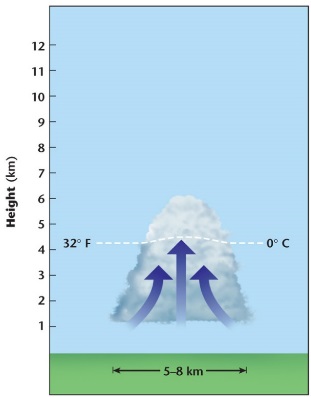 Mature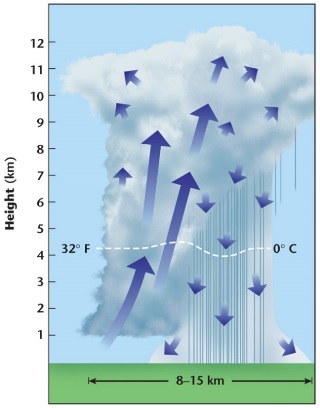 Dissipation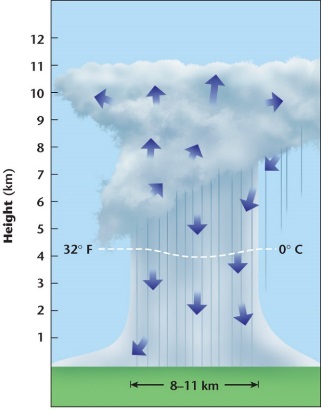 StageInformationImageTropical DepressionTropical StormHurricane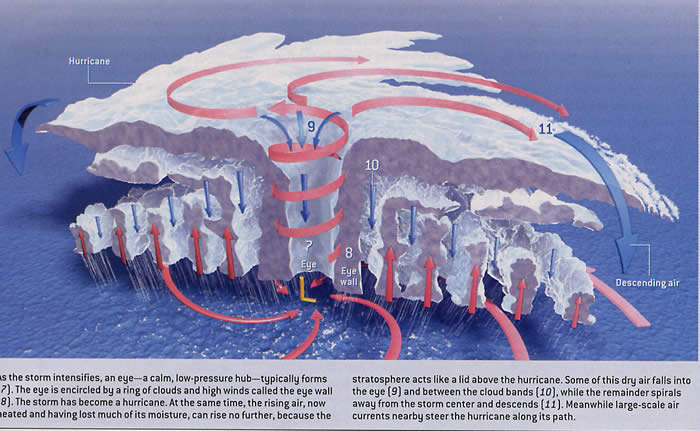 (Break up)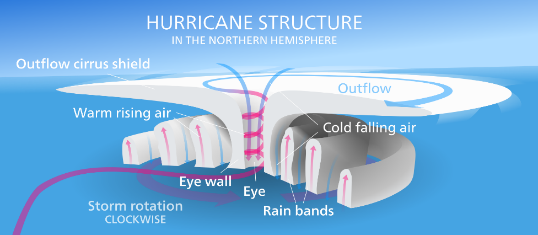 Formation StepsInformationImage1st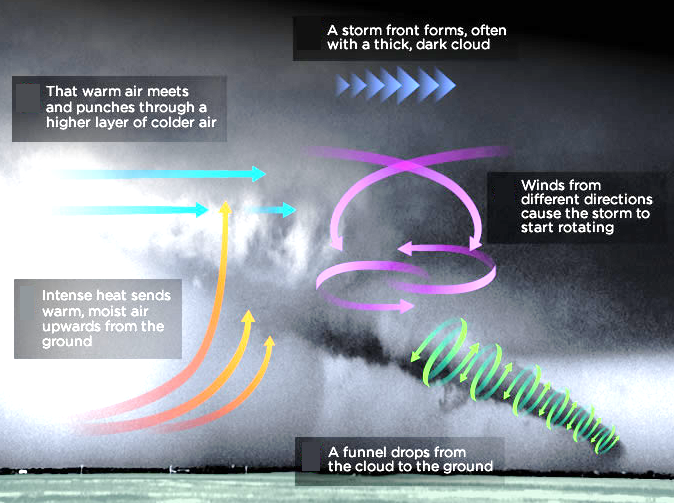 2nd3rd4thType of Severe WeatherEnvironmental ImpactsHuman ImpactsThunderstormsHurricanesTorndaoes